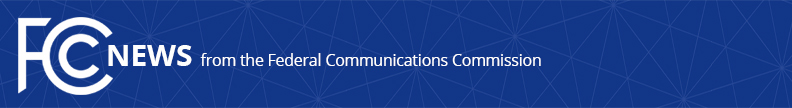 Media Contact: Will Wiquist, (202) 418-0509will.wiquist@fcc.govFor Immediate ReleaseCHAIRMAN PAI ANNOUNCES NEW DASHBOARD AND TRANSPARENCY UPGRADES TO FCC.GOV  -- WASHINGTON, December 11, 2017—Federal Communications Commission Chairman Ajit Pai today announced the launch of an online dashboard to provide the public with more information on the agency’s work.  Available immediately on the agency’s website, fcc.gov, this resource will help consumers access reports and graphics on FCC workloads, pending actions, and other accountability matrices, and more easily access Freedom of Information Act (FOIA) materials.  “Since becoming Chairman, I’ve made it a priority to find ways to improve transparency at the FCC,” said Chairman Pai.  “We serve the American people.  To do that, it’s important to remain accountable to them and give them accurate, regularly-updated information about our work.  I’m proud of the efforts my FCC colleagues make every day, and today’s upgrades will help consumers everywhere know more about those efforts.  Today’s announcement brings to fruition a proposal I first introduced in 2013.  I’m glad we’re finally able to activate this good-government tool.”The Commission’s new dashboard will help keep the public informed about the FCC’s workload in areas like pending applications, petitions, complaints, and license renewals.  Chairman Pai asked staff to develop the dashboard to make information readily available to the public.  It is available at: https://www.fcc.gov/reports-research/workload-and-operations-dashboard. The FCC uses shared federal processing and information resources to meet its FOIA obligations.  With upgrades to the Commission’s FOIA webpage, the agency is making it easier for consumers to access and navigate search tools for reviewing FCC FOIA responses and filing their own requests for information.  This information is available at: https://www.fcc.gov/general/foia-reports. ###
Office of Media Relations: (202) 418-0500ASL Videophone: (844) 432-2275TTY: (888) 835-5322Twitter: @FCCwww.fcc.gov/office-media-relationsThis is an unofficial announcement of Commission action.  Release of the full text of a Commission order constitutes official action.  See MCI v. FCC, 515 F.2d 385 (D.C. Cir. 1974).